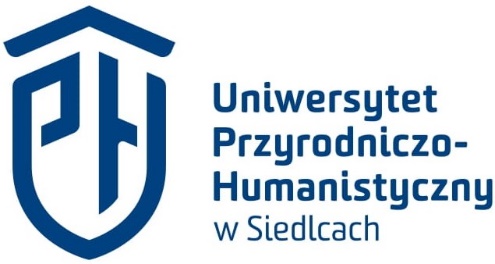 08-110 Siedlce, ul. 3 Maja 54, 25 643 10 27, e-mail: sekretariat_ii@uph.edu.plUCHWAŁA Nr 7/2022RADY DYSCYPLINY INSTYTUTU INFORMATYKIz dnia 25 maja 2022 rokuw sprawie uchwalenia zmian w planach studiów na kierunku Informatyka, studia II stopnia stacjonarne i  niestacjonarne Na podstawie § 26 pkt. 6 Regulaminu Organizacyjnego Uniwersytetu Przyrodniczo – Humanistycznego w Siedlcach stanowiącego załącznik do Zarządzenia  Rektora nr 114/2021 z dnia 28 września 2021, uchwala się, co następuje:§ 1Rada Dyscypliny Instytutu Informatyki pozytywnie opiniuje wniosek o zmianie w planach studiów na kierunku Informatyka, studia II stopnia stacjonarne i  niestacjonarne od roku akademickiego 2022/2023 polegające na:Załącznik nr 1 do uchwały nr 6/2022 Rady Dyscypliny Instytutu Informatyki§ 2Uchwała wchodzi w życie z dniem podjęcia.PRZEWODNICZĄCYRADY DYSCYPLINY………………………………….Dr Artur NiewiadomskiUchwała została podjęta głosowaniem – jawnym, jednomyślnie.Na 13 członków uprawnionych do głosowania obecnych było 12 w głosowaniu udział wzięło – 12, z których 12 - opowiedziało się za wnioskiem, 0 – przeciw, 0 – wstrzymało się od głosu, 0 – głosów przeciwnych.